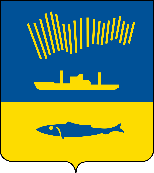 АДМИНИСТРАЦИЯ ГОРОДА МУРМАНСКАП О С Т А Н О В Л Е Н И Е 17.09.2015                                                                                                          № 2588В целях реализации мероприятий подпрограммы «Развитие и поддержка малого и среднего предпринимательства в городе Мурманске» на 2018-2024 годы муниципальной программы города Мурманска «Развитие конкурентоспособной экономики» на 2018-2024 годы, утвержденной постановлением администрации города Мурманска от 10.11.2017 № 3598, на основании постановления администрации города Мурманска от 16.07.2015      № 1942 «Об утверждении Положения о порядке и условиях проведения Конкурса на предоставление грантов начинающим предпринимателям»                              п о с т а н о в л я ю: 1. Утвердить состав конкурсной комиссии по поддержке малого и среднего предпринимательства в муниципальном образовании город Мурманск согласно приложению к настоящему постановлению.2. Контроль за выполнением настоящего постановления возложить на заместителя главы администрации города Мурманска Изотова А.В.Глава администрации города Мурманска		                                                                А.И. СысоевПриложениек постановлению администрации города Мурманскаот 17.09.2015 № 2588Составконкурсной комиссии по рассмотрению заявок на предоставление грантов начинающим предпринимателям города МурманскаЧлены конкурсной комиссииОпределить, что при невозможности участия в работе членов конкурсной комиссии производится замена:____________________Синякаев Руфат Равильевичзаместитель главы администрации города Мурманскапредседатель конкурсной комиссииКанашИрина Степановнапредседатель комитета по экономическому развитию администрации города Мурмансказаместитель председателя конкурсной комиссииФридкинаОльга Николаевнаглавный специалист отдела инвестиций и предпринимательства комитета по экономическому развитию администрации города Мурманскасекретарь конкурсной комиссииАнтонов Роман Георгиевичдиректор Государственного областного бюджетного учреждения Центр занятости населения города Мурманска (по согласованию)Буч ОльгаВадимовнадоктор экономических наук, профессор, директор автономной некоммерческой  организации  «Центр управления проектами» (по согласованию)Иванова Инна Яковлевназаместитель руководителя по внедрению услуг Центра развития услуг и взаимодействия с членами Палаты Союза «Торгово-промышленная палата Мурманской области» /Северная/ (по согласованию)Исаев Владимир Евгеньевичрегиональный директор ОО «Мурманский» Санкт-Петербургского филиала ПАО «Промсвязьбанк» (по согласованию)Легеза Сергей Игоревичуправляющий ОО «Мурманский» Филиала Северо-Западный ПАО Банка «ФК Открытие» (по согласованию)Никифоров Дмитрий Геннадьевичменеджер по проектам НМК «ФОРМАП» (по согласованию)Овчаренко Наталья Васильевнаконсультант контрольно-ревизионного отдела управления финансов администрации города МурманскаПечкарева Татьяна Вадимовнапредседатель комитета по социальной поддержке, взаимодействию с общественными организациями и делам молодежи администрации города МурманскаПоваров Александр Петровичначальник Управления продаж малому бизнесу Мурманского отделения № 8627 ПАО Сбербанк (по согласованию)Прямикова Тамара Ивановназаместитель председателя Совета депутатов города Мурманска (по согласованию)Сафонов Григорий Борисовичкандидат экономических наук, доцент кафедры экономики, управления и предпринимательского права, менеджер Молодежного центра технологического и социального предпринимательства федерального государственного бюджетного образовательного учреждения высшего образования «Мурманский арктический государственный университет» (по согласованию)Устинов Евгений Борисовичгенеральный директор Союза промышленников и предпринимателей Мурманской области (по согласованию)Щетинская Ирина Зеноновнакандидат экономических наук, доцент, заведующий кафедрой общегуманитарных и естественнонаучных дисциплин Северо-Западного института (филиала) автономной некоммерческой организации высшего образования «Московский гуманитарно-экономический университет» (по согласованию)Антонова Романа ГеоргиевичаМихалевичем Вячеславом Александровичемзаместителем директора Государственного областного бюджетного учреждения Центр занятости населения города Мурманска (по согласованию)Ивановой Инны ЯковлевныЩебаровой Натальей Николаевнойпрофессором кафедры экономики, управления и предпринимательского права федерального государственного бюджетного образовательного учреждения высшего образования «Мурманский арктический государственный университет» (по согласованию)Исаева Владимира ЕвгеньевичаМельниковой Анастасией Николаевнойначальником отдела по работе с ключевыми клиентами ОО «Мурманский» Санкт-Петербургского филиала ПАО «Промсвязьбанк» (по согласованию)Легезы Сергея ИгоревичаГородецким Андреем Вячеславовичемруководителем центра малого и среднего бизнеса ОО «Мурманский» Филиала Северо-Западный ПАО Банка «ФК Открытие» (по согласованию)НикифороваДмитрияГеннадьевича− Марышевым Артёмом Сергеевичемзаместителем директора - руководителем Центра поддержки предпринимательства НМК «ФОРМАП» (по согласованию)Овчаренко Натальи ВасильевныЗабелкиной Оксаной Анатольевнойконсультантом контрольно-ревизионного отдела управления финансов администрации города МурманскаПечкаревой Татьяны ВадимовныБогдевой Александрой Александровнойзаместителем начальника отдела по делам молодежи комитета по социальной поддержке, взаимодействию с общественными организациями и делам молодежи администрации города МурманскаПовароваАлександраПетровичаБашковымЕвгениемАлександровичемначальником отдела организации кредитования клиентов малого бизнеса Управления продаж малому бизнесу Мурманского отделения № 8627 ПАО Сбербанк (по согласованию)Прямиковой Тамары ИвановныТелибаевой Наталией Сергеевнойдепутатом Совета депутатов города Мурманска (по согласованию)Сафонова Григория БорисовичаРаспоповой Аллой Юрьевнойкандидатом экономических наук, доцентом кафедры экономики, управления и предпринимательского права, руководителем Молодежного центра технологического и социального предпринимательства федерального государственного бюджетного образовательного учреждения высшего образования «Мурманский арктический государственный университет» (по согласованию)Фридкиной Ольги НиколаевныАлександровой Жанной Владимировнойначальником отдела инвестиций и предпринимательства комитета по экономическому развитию администрации города МурманскаЩетинской Ирины ЗеноновныПогуляевой Людмилой Николаевнойстаршим преподавателем кафедры экономики и управления Северо-Западного института (филиала) автономной некоммерческой организации высшего образования «Московский гуманитарно-экономический университет» (по согласованию)